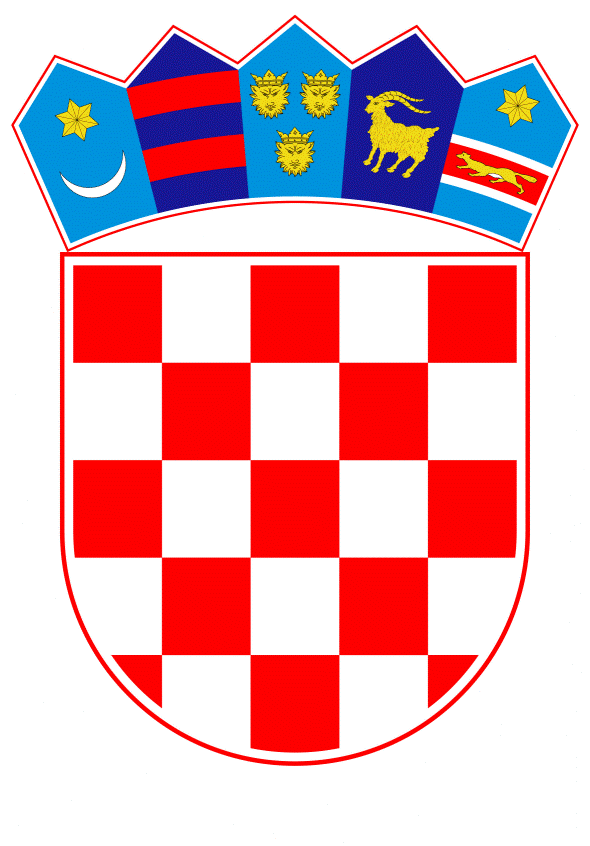 VLADA REPUBLIKE HRVATSKEZagreb, 23. studenoga 2023.______________________________________________________________________________________________________________________________________________________________________________________________________________________________PRIJEDLOGNa temelju članka 39. stavka 2. Zakona o poljoprivredi („Narodne novine“, br. 118/18., 42/20., 127/20. - Odluka Ustavnog suda Republike Hrvatske, 52/21. i 152/22.), a u vezi s točkom 2. Zaključka Vlade Republike Hrvatske u vezi s mjerama revitalizacije pogođenih poljoprivrednih gospodarstava i ublažavanja ekonomskih posljedica afričke svinjske kuge („Narodne novine“, broj 107/23.), Vlada Republike Hrvatske je na sjednici održanoj ________________ donijelaO D L U K Uo donošenju Programa potpore gospodarstvima zbog narušenog proizvodnog potencijala uslijed provedbe naređenih mjera suzbijanja afričke svinjske kugeI.Donosi se Program potpore gospodarstvima zbog narušenog proizvodnog potencijala uslijed provedbe naređenih mjera suzbijanja afričke svinjske kuge, u tekstu koji je Vladi Republike Hrvatske dostavilo Ministarstvo poljoprivrede aktom, KLASA: 404-01/23-01/83, URBROJ: 525-13/862-23-2, od 14. studenoga 2023.II.           Financijska sredstva za provedbu Programa iz točke I. ove Odluke iznose  5.000.000,00 eura. Iznos od 1.000.000,00 eura osiguran je u Državnom proračunu Republike Hrvatske za 2023. godinu unutar razdjela 060 Ministarstva poljoprivrede, dok su preostala sredstva od 4.000.000,00 eura planirana u Prijedlogu državnog proračuna za 2024. godinu u okviru limita ukupnih rashoda za razdjel 060 Ministarstva poljoprivrede.III.Zadužuje se Ministarstvo poljoprivrede da o donošenju ove Odluke izvijesti Agenciju za plaćanja u poljoprivredi, ribarstvu i ruralnom razvoju. IV.Zadužuje se Ministarstvo poljoprivrede da na svojim mrežnim stranicama objavi Program iz točke I. ove Odluke. V.		Ova Odluka stupa na snagu danom donošenja. KLASA:URBROJ:Zagreb,                                                               PREDSJEDNIK VLADEmr. sc. Andrej Plenković OBRAZLOŽENJEPojava afričke svinjske kuge potvrđena je u Republici Hrvatskoj u populaciji domaćih svinja dana 26. lipnja 2023. godine Izvješćima Hrvatskog veterinarskog instituta broj V-7649/2023, Z-18676/2023 i Z-18673/2023 od 26. lipnja 2023. godine. Sukladno članku 36. stavka 5. Zakona o zdravlju životinja („Narode novine“ broj 152/22 i 154/22) (u daljnjem tekstu: Zakon o zdravlju životinja), pri pojavi bolesti kategorije A odmah se određuju zone sukladno odredbama članka 64. Uredbe (EU) 2016/429 i odredbama Delegirane uredbe (EU) 2020/687. Na temelju članaka 3. i 7. Provedbene uredbe komisije (EU) 2023/594 od 16. ožujka 2023. o utvrđivanju posebnih mjera za kontrolu afričke svinjske kuge i o stavljanju izvan snage Provedbene uredbe (EU) 2021/605 određene su zone ograničenja koje obuhvaćaju zonu zaštite i zonu nadziranja te zaraženo područje. Ministarstvo poljoprivrede donosi rješenje o određivanju zona ograničenja i zaraženog područja zbog izbijanja afričke svinjske kuge, uzimajući u obzir teritorijalni ustroj Republike Hrvatske.  Ovisno o razvoju epidemiološke situacije, određuju se nove zone ograničenja i zaražena područja te se ažuriraju postojeća. U zonama ograničenja provode se mjere određene naredbom donesenom na temelju članka 36. stavka 6. i članka 40. Zakona o zdravlju životinja, a koje odgovarajuće primjenjuju subjekti, druge relevantne pravne ili fizičke osobe koje drže i/ili prevoze i/ili rukuju životinjama ili proizvodima životinjskog porijekla namijenjenima za prehranu ljudi, hranom za životinje i nusproizvodima životinjskog podrijetla koji nisu namijenjeni za prehranu ljudi, veterinari, ovlašteni veterinari, veterinarski inspektori, lovoovlaštenici i lovci. Naređene mjere nužne su kako bi se suzbila afrička svinjska kuga, no istovremeno dovode do nemogućnosti poslovanja objekata u kojima je potvrđena afrička svinjska kuga do provedbe završne dezinfekcije objekta. Posljedično primarni proizvođači u sektoru svinjogojstva nisu u mogućnosti baviti se proizvodnjom tijekom trajanja nemogućnosti držanja svinja te nisu u mogućnosti ostvarivati prihode od svinjogojske proizvodnje. Provedbom Programa potpore gospodarstvima zbog narušenog proizvodnog potencijala uslijed provedbe naređenih mjera suzbijanja afričke svinjske kuge omogućiti će se dodjela potpore za nadoknadu gubitka prihoda zbog naređenih mjera koje su na snazi zbog kontrole i suzbijanja afričke svinjske kuge sukladno relevantnim regulativama i mjerama kontrole bolesti, odnosno nemogućnosti držanja svinja. Iznos potpore utvrđuje se na način da se na temelju broja usmrćenih i/ili uklonjenih svinja procijeni prosječni proizvodni potencijal gospodarstva, odnosno iskaže gubitak zbog nemogućnosti proizvodnje. Proizvodni potencijal utvrđuje se prema broju usmrćenih rasplodnih grla te prema broju usmrćenih tovljenika na gospodarstvu. Iznos gubitka temeljem broja rasplodnih grla na gospodarstvu utvrđuje se na način da se broj grla množi sa jediničnim iznosom od 2,18 eura i brojem dana nemogućnosti držanja svinja na gospodarstvu. Iznos gubitka temeljem broja tovljenika na gospodarstvu utvrđuje se na način da se broj grla množi iznosom od 0,36 eura i brojem dana nemogućnosti držanja svinja na gospodarstvu. Potpora iz Programa dodjeljuje se u skladu s Uredbom Komisije (EU) 2022/2472 оd 14. prosinca 2022. o proglašenju određenih kategorija potpora u sektorima poljoprivrede i šumarstva te u ruralnim područjima spojivima s unutarnjim tržištem u primjeni članaka 107. i 108. Ugovora o funkcioniranju Europske unije (SL 327/1, 21.12.2022.) (u daljnjem tekstu: Uredba o poljoprivrednom izuzeću)Potpore dodijeljene kroz Program spojive su s unutarnjim tržištem u smislu članka 107. stavka 3. Ugovora i izuzete iz obveze prijave iz njegova članka 108. stavka 3. s obzirom da ispunjavaju sve opće uvjete utvrđene u Poglavlju I. i sve posebne uvjete iz članka 26. točke 10 podtočke b) Uredbe o poljoprivrednom izuzeću. Financijska sredstva za provedbu Programa iznose  5.000.000,00 eura. Iznos od 1.000.000,00 eura osiguran je u Državnom proračunu Republike Hrvatske za 2023. godinu unutar razdjela 060 Ministarstva poljoprivrede na aktivnosti T820072 Izvanredne mjere pomoći u poljoprivredi, dok su preostala sredstva od 4.000.000,00 eura planirana u Prijedlogu državnog proračuna za 2024. godinu u okviru limita ukupnih rashoda za razdjel 060 Ministarstva poljoprivrede. Predlagatelj:Ministarstvo poljoprivrede Predmet:Prijedlog odluke o donošenju Programa potpore gospodarstvima zbog narušenog proizvodnog potencijala uslijed provedbe naređenih mjera suzbijanja afričke svinjske kuge